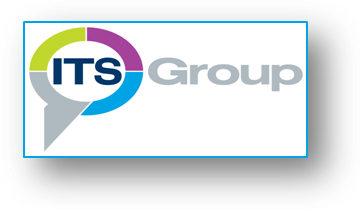 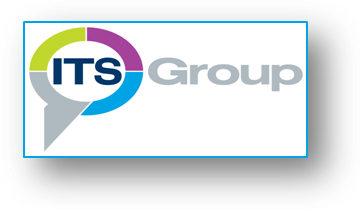 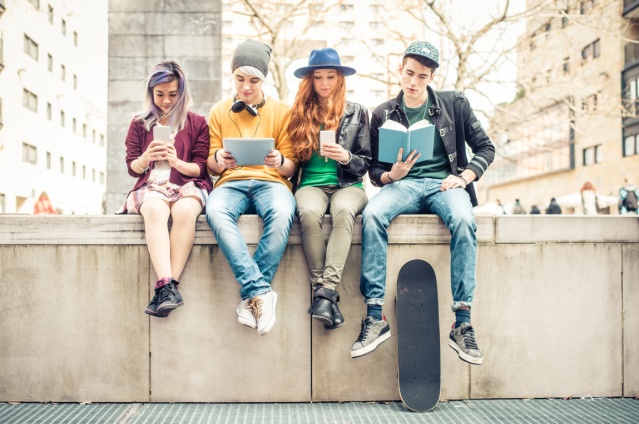 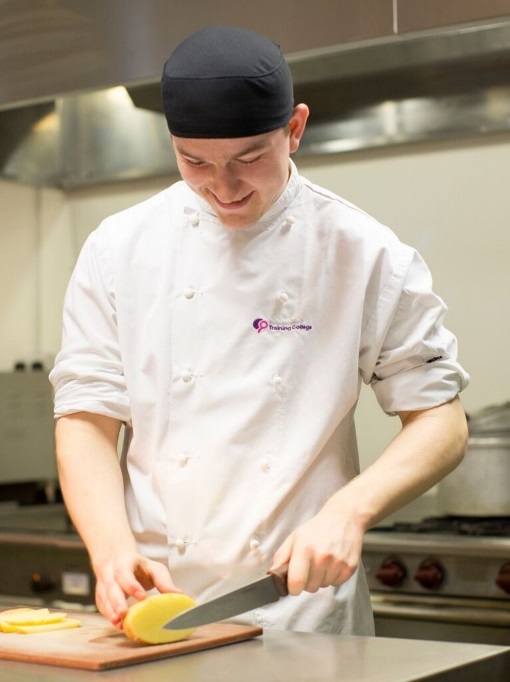 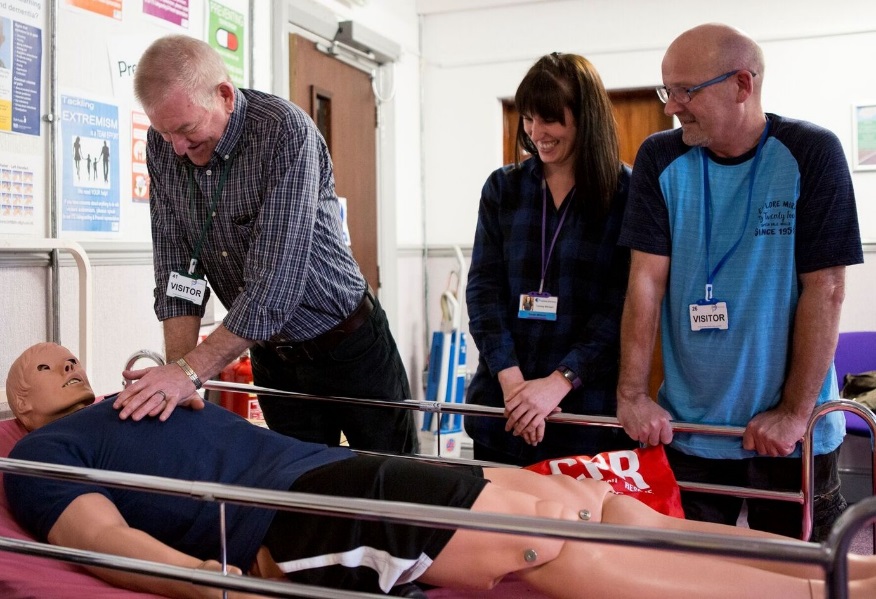 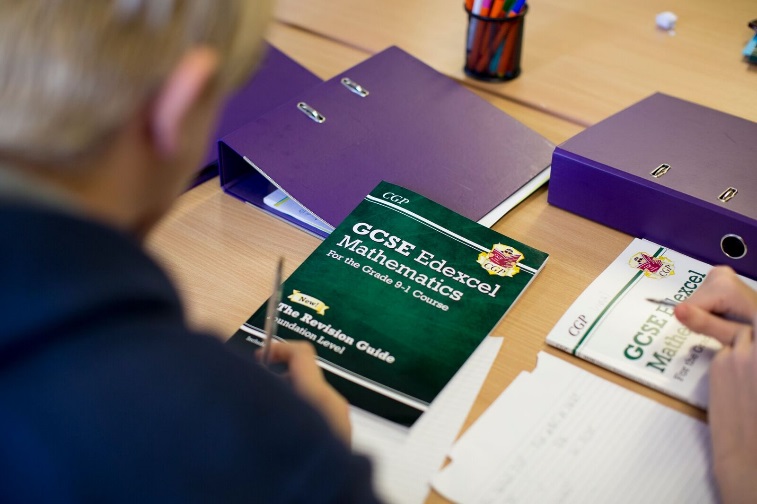 ContentsWelcome letter from Chief Executive OfficerCompany StructureJob ProfileTerms and ConditionsRecruitment TimetableHow to ApplyLetter from the CEODear Applicant,Thank you for your interest in our organisation, and in the role of Apprenticeship Tutor.ITS Group has been established since 1981 and is a leading education and training charity, with a passion to deliver our promise.We operate as a whole organisation, with three key business units;ITS College			Classroom based vocational and academic educationITS Apprenticeship & Training	Work-based vocational trainingITS SmartStyle Training		Business to business trainingOur 2020 Business Plan sets out our ambitious strategy to grow and maximise the opportunities created by a dynamic market.  As we shape ITS Group to take the lead at this exciting time we look to strengthen our Professional Services Business Unit with this key role ‘Apprenticeship Tutor’ to help deliver our overall goals.Applicants should truly embody our values and will bring with them self-drive and flair to help us grow and deliver high quality education and training.If you are this person, we look forward to hearing from you.Thank youChris Payne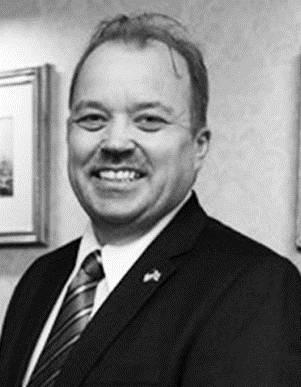 Dr Chris Payne (FCMI)Company Structure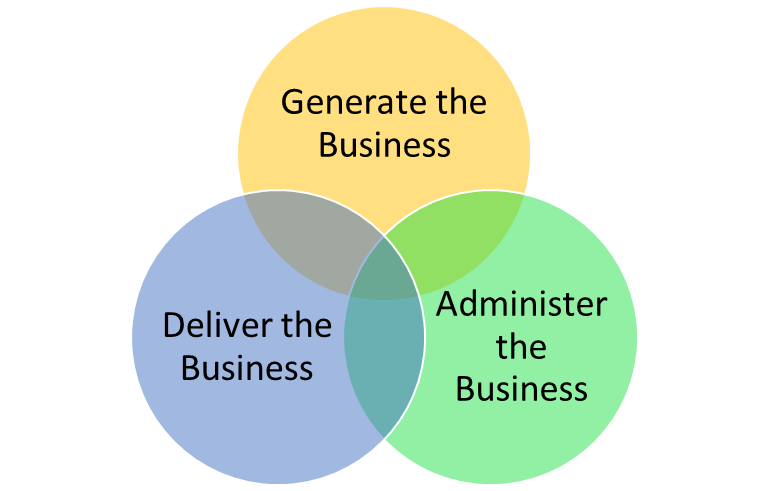 Job Profile – Multi-skilled Apprenticeship TutorKEY RESPONSIBILITIESBlended Teaching & Assessment:  To deliver highly effective teaching, learning and assessment for learners in the Hospitality & Catering, Customer Service and Business Administration sectors, plus English and maths Functional Skills, using blended learning approaches.Good Relationships:  To maintain own optimum caseload value by building relationships with new and existing employers and identifying potential new learners.Excellent IAG:  To carry out and use initial assessment of potential learners, and ensure that additional support needs are met and to provide quality information, advice and guidance to learners and therefore enhance career progression opportunities. Continuous Development:  To provide a contribution to the development of the sector’s continuous improvement within the business, developing and designing course material, sharing best practice and looking for innovation in teaching delivery.CAPABILITIESPERSON SPECIFICATIONKEY: The following key shows at which stage of the selection process the criteria needs to be evidenced.(A)	Application form (I)	Interview (P)	Performance of Assessment(D)	Documentary Evidence(L)	Lesson ObservationRecruitment TimetableTerms, Conditions and Benefits                                                                      Salary 	– c. £20,000 – £24,000 pa, plus benefitsPension Scheme – The appointed individual will be entitled to join the company pension scheme Holidays – 32 days per annum (FTE) – Plus all public and bank holidaysWestfield Healthcare SchemeTravel ExpensesHow to Apply                                                                                   If you are interested in applying for this role, please email hr@ind-training.co.uk or contact Alison Hardwick/Sam Hanson on 01226 295471 to request an Application Pack (Application Form and Equal Opportunities Monitoring Form) or visit our website: www.ind-training.co.ukPlease ensure you provide the following:A fully completed Application Form which includes two referees, one of whom should be your current or most recent employer, let us know whether you would be happy for us to contact them as part of the process. Referees will not, of course, be contacted without your prior consent.A supporting statement.  This should clearly set out how you meet each of the criteria set out in the person specification contained within this document.  You should provide evidence in your statement; and not simply a broad claim to have done it – give us examples and dimensions; tell us what this achieved and how it helped meet your organisation’s goals.Equal Opportunities Monitoring FormPlease ensure that you indicate in your application any dates when you will not be available, or where we you might have difficulty in contacting you, which coincide with the recruitment timetable.All application will be acknowledged.ITS Group will respect the privacy of any initial approach or expression of interest in this role, whether formal or informal.Closing date for applications:		20th March 2019Board of TrusteesBoard of TrusteesBoard of TrusteesChris Payne – Chief Executive OfficerChris Payne – Chief Executive OfficerChris Payne – Chief Executive OfficerAdminister the BusinessMichelle Crossley – Corporate ServicesDeliver the BusinessJane Vaughan – Chief Operating OfficerGenerate the BusinessPeter Lawrence – Commercial DirectorJOB PURPOSE & KEY ACCOUNTABILITIESTo deliver teaching, learning and assessment and maintain a portfolio of employers and learners to high quality standards.PORTFOLIO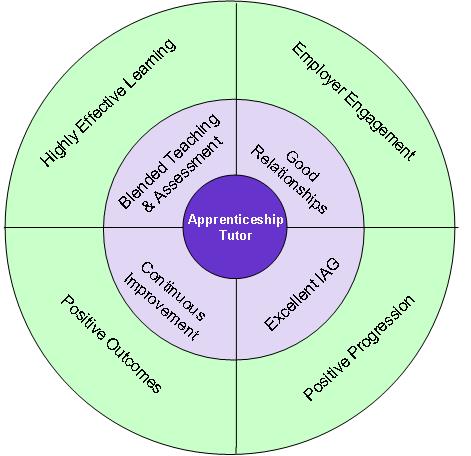 RELATIONSHIPSDirectly reporting to:		Business Manager (Professional Services)Responsible for:		No direct reportsFunctional relationship:		Working with all other Delivery Teams and Managers to ensure vocational				provision is coordinated effectively into all programmes.   Working with all				business units within ITS Group to ensure high quality outcomes are gained.				Building relationships with learners and employers as well as other relevant				external parties who may be involved with the provision.BUSINESS CONTRIBUTIONYou understand where you fit in the organisation’s success and hold yourself to accountYou contribute to setting your own achievable objectives in line with the business planYou take personal responsibility for making the right things happen which add valueCUSTOMER FOCUSYou ensure that every action/decision takes into consideration the impact on the customerYou understand who all our customers are and respond appropriately WORKING WITH OTHERSYou work collaboratively and independently as situations require for a successful organisational outcomeYou are proactive in providing appropriate support and guidance to others to achieve organisational resultsPERSONAL DEVELOPMENTYou actively develop yourself in line with business needsYou show good awareness of your own values, motivations and emotionsYou prioritise objectives and plan work to make best use of own and others time and resourcesYou actively seek, analyse and build on feedback to improve performanceCONTINUOUS IMPROVEMENTYou establish and use effective methods to review and improve activitiesYou make appropriate decisions which balance implications, consequence, risk and required outcomesYou actively seek and act on opportunities to improveATTRIBUTESESSENTIALDESIRABLEQualifications  (A, I, D) 	Teaching qualification(A, I, D) 	Assessor qualification(A, I,D) 	Qualified to deliver up to level 3(A, I, D) IV qualification(D) 	Qualified to deliver Food Safety 	qualifications(A, I, D)	Qualified to deliver up to level 4Experience(A, I, L) 	Experience of delivering work based qualifications(A, I) 	Experience of developing teaching material(A, I) 	Experience of teaching First Aid 	and/or Health & Safety 	qualifications(A, I) 	Experience of delivering Apprenticeship StandardsKnowledge / Skills(A, I) 	Knowledge and understanding of Common Inspection Framework(A, I, P) 	Understanding of different learning needs(A, I) 	Experience of Ofsted inspection(A, I) 	Knowledge and application of                       	e-learning (A, I) 	Experience of using e-Portfolio 	      	(in particular OneFile)Personal Attributes(A, I) 	Ability to achieve results(A, I) 	Ability to work on own initiative and self-manage(A, I) 	Commitment to continuous improvement (A, I, L) 	Ability to empathise with the difficulties of learners and barriers to learning(A, I) 	Commitment to the Capabilities – 	ITS EmployeeAdditional requirements(D) 	Driving licence and use of a car(I) 	Ability to work flexibly Wednesday 20th March 2019Closing date for applicationsThursday 21st March 2019Short-listing notification (via email/Phone)Thursday 28th March 2019Interview Date(s)Friday 29th March 2019Outcome Notification Date